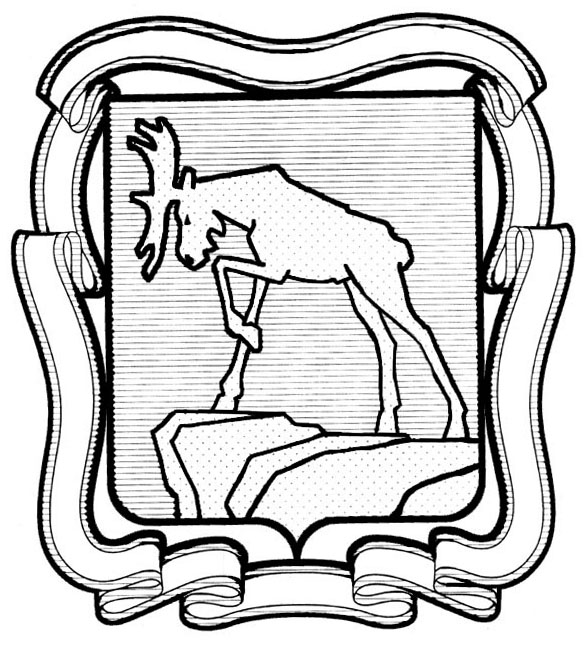 АДМИНИСТРАЦИЯ МИАССКОГО ГОРОДСКОГО ОКРУГАЧЕЛЯБИНСКОЙ ОБЛАСТИПОСТАНОВЛЕНИЕ29.12.2022                                                                                                                № 6838_О внесении изменений в постановление Администрации Миасского городского округа от 27.11.2019 г. № 6071 «Об утверждении муниципальной программы «Социальная защитанаселения Миасского городского округа»В целях исполнения Решения Собрания депутатов Миасского городского округа от 30.10.2015г. № 9 «Об утверждении Положения «О бюджетном процессе в Миасском городском округе», Решения Собрания депутатов Миасского городского округа от 14.12.2021г. № 3 «О бюджете Миасского городского округа на 2022 год и на плановый период 2023 и 2024 годов», постановления Администрации Миасского городского округа от 21.05.2021г. № 2305 «О графике подготовки и рассмотрения материалов, необходимых для составления проекта решения Собрания депутатов Миасского городского округа «О бюджете Миасского городского округа на 2022 год и плановый период 2023 и 2024 годов», и создании Рабочей группы», постановления Администрации Миасского городского округа от 30.08.2021г. № 4279 «Об утверждении Перечня муниципальных программ, подлежащих к финансированию из бюджета Миасского городского округа в 2022году», руководствуясь Федеральным законом от 06.10.2003 г. №131-ФЗ «Об общих принципах организации местного самоуправления в Российской Федерации», Уставом Миасского городского округа,ПОСТАНОВЛЯЮ:1. Внести изменения в постановление Администрации Миасского городского округа от 27.11.2019 г. № 6071 «Об утверждении муниципальной программы «Социальная защита населения Миасского городского округа», а именно: 1) в приложении к постановлению Администрации Миасского городского округа от 27.11.2019 г. № 6071:1.1) в паспорте муниципальной программы «Социальная защита населения Миасского городского округа» (далее – муниципальная программа):- позицию «Объем финансовых ресурсов, необходимых для реализации мероприятий муниципальной программы (тыс. руб.)» изложить в новой редакции:- позицию «Объемы бюджетных ассигнований программы (тыс. руб.)» изложить в новой редакции:1.2) В Разделе «VI. Ресурсное обеспечение муниципальной программы»:- таблицу 4 (тыс. руб.) «Объемы бюджетных ассигнований программы» изложить в новой редакции:- Таблицу 4а (тыс. руб.) «Объем финансовых ресурсов, необходимых для реализации мероприятий муниципальной программы»  изложить в новой редакции1.3) Таблицу 6 раздела «IX. Финансово-экономическое обоснование муниципальной программы» изложить в новой редакции согласно приложению № 1 к настоящему постановлению.1.4) Таблицу 7 раздела «X. Объем финансовых ресурсов, необходимых для реализации мероприятий муниципальной программы» изложить в новой редакции согласно приложению № 2 к настоящему постановлению.2) В В приложении 1 к муниципальной программе «Социальная защита населения Миасского городского округа»:2.1) в паспорте муниципальной подпрограммы Миасского городского округа «Организация исполнения муниципальной программы «Социальная защита населения Миасского городского округа»:- позицию «Объемы бюджетных ассигнований программы (тыс. руб.)» изложить в новой редакции:2.2) В Разделе «V. Система мероприятий и финансово-экономическое обоснование муниципальной подпрограммы» таблицу «Система мероприятий и финансово-экономическое обоснование муниципальной подпрограммы» изложить в новой редакции согласно приложению № 3 к настоящему постановлению.2.3) В разделе «VI. Ресурсное обеспечение муниципальной подпрограммы»:- таблицу «Объемы бюджетных ассигнований» изложить в новой редакции: Тыс.руб.3) В В приложении 3 к муниципальной программе «Социальная защита населения Миасского городского округа»:3.1) в паспорте муниципальной подпрограммы Миасского городского округа  «Повышение качества жизни и социальная защита граждан пожилого возраста и других социально уязвимых групп населения»:- позицию «Объем финансовых ресурсов, необходимых для реализации мероприятий муниципальной программы (тыс. руб.)» изложить в новой редакции:Тыс. руб.- позицию «Объемы бюджетных ассигнований программы (тыс. руб.)» изложить в новой редакции:Тыс. руб.3.2) Раздел «V. Система мероприятий и финансово-экономическое обоснование муниципальной подпрограммы» муниципальной подпрограммы Миасского городского округа  «Повышение качества жизни и социальная защита граждан пожилого возраста и других социально уязвимых групп населения»: изложить в новой редакции согласно приложению № 4 к настоящему постановлению.3.3) В разделе «VI. Ресурсное обеспечение муниципальной подпрограммы» муниципальной подпрограммы Миасского городского округа  «Повышение качества жизни и социальная защита граждан пожилого возраста и других социально уязвимых групп населения»:- таблицу «Объемы бюджетных ассигнований» изложить в новой редакции: Тыс. руб.- таблицу «Объем финансовых ресурсов, необходимых для реализации мероприятий муниципальной подпрограммы» изложить в новой редакции:Тыс. руб.3.4) Раздел «IX. Объем финансовых ресурсов, необходимых для реализации мероприятий муниципальной подпрограммы» муниципальной подпрограммы Миасского городского округа «Повышение качества жизни и социальная защита граждан пожилого возраста и других социально уязвимых групп населения»: изложить в новой редакции согласно приложению № 5 к настоящему постановлению.2. Начальнику отдела организационной и контрольной работы обеспечить направление копии настоящего постановления для включения в регистр муниципальных нормативных актов Челябинской области, разместить настоящее постановление на официальном сайте Администрации Миасского городского округа в информационно-телекоммуникационной сети «Интернет» и направить настоящее постановление для опубликования на сайте в средствах массовой информации.3. Контроль исполнения настоящего постановления возложить на Первого заместителя Главы Округа (по социальным вопросам).ГлаваМиасского городского округа                                                                                     Г.М. ТонкихЛиповая Е.П 53-36-16Приложение № 1 к постановлению Администрации Миасского городского округа от                       №    IX. Финансово-экономическое обоснование муниципальной программыТаблица 6Приложение № 2 к постановлению Администрации Миасского городского округа от                       №    X. Объем финансовых ресурсов, необходимых для реализации мероприятий муниципальной программы Таблица 7Приложение № 3 к постановлению Администрации Миасского городского округа от                       №    V. . Система мероприятий и финансово-экономическое обоснование муниципальной подпрограммыПриложение № 4 к постановлению Администрации Миасского городского округа от                       №    V. Система мероприятий и финансово-экономическое обоснование муниципальной подпрограммы.Мероприятия без финансирования не требуют денежных затрат. Приложение № 5 к постановлению Администрации Миасского городского округа от                       №    IX. Объем финансовых ресурсов, необходимых для реализации мероприятий муниципальной подпрограммыОбъем финансовых ресурсов, необходимых для реализации мероприятий муниципальной программы (тыс. руб.)Источник финансированияИТОГО20202021202220232024Объем финансовых ресурсов, необходимых для реализации мероприятий муниципальной программы (тыс. руб.)Бюджет Миасского городского округа164257,130004,333501,338521,231079,331151,0Объем финансовых ресурсов, необходимых для реализации мероприятий муниципальной программы (тыс. руб.)Бюджет Челябинской области5578,03000,0128,00,0450,02000,0Объем финансовых ресурсов, необходимых для реализации мероприятий муниципальной программы (тыс. руб.)Федеральный бюджет72,80,072,80,00,00,0Объем финансовых ресурсов, необходимых для реализации мероприятий муниципальной программы (тыс. руб.)ИТОГО169907,933004,333702,138521,231529,333151,0Объемы бюджетных ассигнований программы(тыс. руб.)Источник финансированияИТОГО20202021202220232024Объемы бюджетных ассигнований программы(тыс. руб.)Бюджет Миасского городского округа141907,428560,929482,333983,524940,824939,9Объемы бюджетных ассигнований программы(тыс. руб.)Бюджет Челябинской области5478,03000,0128,00,0350,02000,0Объемы бюджетных ассигнований программы(тыс. руб.)Федеральный бюджет72,80,072,80,00,00,0Объемы бюджетных ассигнований программы(тыс. руб.)ИТОГО147458,231560,929683,133983,525290,826939,9Источник финансированияИТОГО20202021202220232024Бюджет Миасского городского округа141907,428560,929482,333983,524940,824939,9Бюджет Челябинской области5478,03000,0128,00,0350,02000,0Федеральный бюджет72,80,072,80,00,00,0ИТОГО147458,231560,929683,133983,525290,826939,9Источник финансированияИТОГО20202021202220232024Бюджет Миасского городского округа164257,130004,333501,338521,231079,331151,0Бюджет Челябинской области5578,03000,0128,00,0450,02000,0Федеральный бюджет72,80,072,80,00,00,0ИТОГО169907,933004,333702,138521,231529,333151,0Объемы бюджетных ассигнований муниципальной подпрограммы(тыс. руб.)Источник финансированияИтого20202021202220232024Объемы бюджетных ассигнований муниципальной подпрограммы(тыс. руб.)Бюджет Миасского городского округа36572,87142,67433,98594,46701,46700,5Объемы бюджетных ассигнований муниципальной подпрограммы(тыс. руб.)Бюджет Челябинской области0,00,00,00,00,00,0Объемы бюджетных ассигнований муниципальной подпрограммы(тыс. руб.)Федеральный бюджет72,80,072,80,00,00,0Объемы бюджетных ассигнований муниципальной подпрограммы(тыс. руб.)Итого36645,67142,67506,78594,46701,46700,5Источник финансированияИТОГО20202021202220232024Бюджет Миасского городского округа36572,87142,67433,98594,46701,46700,5Бюджет Челябинской области0,00,00,00,00,00,0Федеральный бюджет72,80,072,80,00,00,0Итого36645,67142,67506,78594,46701,46700,5Объем финансовых ресурсов, необходимых для реализации мероприятий муниципальной подпрограммы (тыс. руб.)ИсточникфинансированияИтого20202021202220232024Объем финансовых ресурсов, необходимых для реализации мероприятий муниципальной подпрограммы (тыс. руб.)Бюджет Миасского городского округа107654,522362,221921,324976,119161,619233,3Объем финансовых ресурсов, необходимых для реализации мероприятий муниципальной подпрограммы (тыс. руб.)Бюджет Челябинской области0,00,00,00,00,00,0Объем финансовых ресурсов, необходимых для реализации мероприятий муниципальной подпрограммы (тыс. руб.)Итого107654,522362,221921,324976,119161,619233,3Объемы бюджетных ассигнований подпрограммы(тыс. руб.)ИсточникфинансированияИтого20202021202220232024Объемы бюджетных ассигнований подпрограммы(тыс. руб.)Бюджет Миасского городского округа102573,820965,821176,124976,117727,917727,9Объемы бюджетных ассигнований подпрограммы(тыс. руб.)Бюджет Челябинской области0,00,00,00,00,00,0Объемы бюджетных ассигнований подпрограммы(тыс. руб.)Итого102573,820965,821176,124976,117727,917727,9Источник финансированияИТОГО20202021202220232024Бюджет Миасского городского округа102573,820965,821176,124976,117727,917727,9Бюджет Челябинской области0,00,00,00,00,00,0Итого102573,820965,821176,124976,117727,917727,9ИсточникфинансированияИтого20202021202220232024Бюджет Миасского городского округа107654,522362,221921,324976,119161,619233,3Бюджет Челябинской области0,00,00,00,00,00,0Итого107654,522362,221921,324976,119161,619233,3Наименование подпрограммыИсточник финансированияОбъемы бюджетных ассигнований, (Тыс.руб.)Объемы бюджетных ассигнований, (Тыс.руб.)Объемы бюджетных ассигнований, (Тыс.руб.)Объемы бюджетных ассигнований, (Тыс.руб.)Объемы бюджетных ассигнований, (Тыс.руб.)Наименование подпрограммыИсточник финансирования20202021202220232024Обоснование1) «Организация исполнения муниципальной программы «Социальная защита населения Миасского городского округа» Бюджет Миасского городского округа7142,67433,98594,46701,46700,5Решение Собрания депутатов МГО от 27.10.2017г. г. № 16«Об утверждении Положения «Об Управлении социальной защиты населения Миасского городского округа», Решение Собрания депутатов МГО от 29.10.2010г № 11 «Об утверждении Порядка предоставления гарантий муниципальным служащим Миасского городского округа» (с изменениями).Утвержденное штатное расписание1) «Организация исполнения муниципальной программы «Социальная защита населения Миасского городского округа» Бюджет Челябинской области00000Решение Собрания депутатов МГО от 27.10.2017г. г. № 16«Об утверждении Положения «Об Управлении социальной защиты населения Миасского городского округа», Решение Собрания депутатов МГО от 29.10.2010г № 11 «Об утверждении Порядка предоставления гарантий муниципальным служащим Миасского городского округа» (с изменениями).Утвержденное штатное расписание1) «Организация исполнения муниципальной программы «Социальная защита населения Миасского городского округа» Федеральный бюджет072,8000Решение Собрания депутатов МГО от 27.10.2017г. г. № 16«Об утверждении Положения «Об Управлении социальной защиты населения Миасского городского округа», Решение Собрания депутатов МГО от 29.10.2010г № 11 «Об утверждении Порядка предоставления гарантий муниципальным служащим Миасского городского округа» (с изменениями).Утвержденное штатное расписание1) «Организация исполнения муниципальной программы «Социальная защита населения Миасского городского округа» Итого7142,67506,78594,46701,46700,5Решение Собрания депутатов МГО от 27.10.2017г. г. № 16«Об утверждении Положения «Об Управлении социальной защиты населения Миасского городского округа», Решение Собрания депутатов МГО от 29.10.2010г № 11 «Об утверждении Порядка предоставления гарантий муниципальным служащим Миасского городского округа» (с изменениями).Утвержденное штатное расписание2) «Крепкая семья»Бюджет Миасского городского округа328,5378,5383,0272,5272,5Федеральный закон от 5 апреля 2013 г. N 44-ФЗ «О контрактной системе в сфере закупок товаров, работ, услуг для обеспечения государственных и муниципальных нужд».Количество человек, семей, детей определено исходя из фактических статистических показателей за прошлый период.Вид дополнительной медико-социальной помощи определяются решением ведомственной комиссии по вопросам семьи и детства.2) «Крепкая семья»Бюджет Челябинской области00000Федеральный закон от 5 апреля 2013 г. N 44-ФЗ «О контрактной системе в сфере закупок товаров, работ, услуг для обеспечения государственных и муниципальных нужд».Количество человек, семей, детей определено исходя из фактических статистических показателей за прошлый период.Вид дополнительной медико-социальной помощи определяются решением ведомственной комиссии по вопросам семьи и детства.2) «Крепкая семья»Итого328,5378,5383,0272,5272,5Федеральный закон от 5 апреля 2013 г. N 44-ФЗ «О контрактной системе в сфере закупок товаров, работ, услуг для обеспечения государственных и муниципальных нужд».Количество человек, семей, детей определено исходя из фактических статистических показателей за прошлый период.Вид дополнительной медико-социальной помощи определяются решением ведомственной комиссии по вопросам семьи и детства.3) «Повышение качества жизни и социальная защита граждан пожилого возраста и других социально уязвимых групп населения» Бюджет Миасского городского округа20965,821176,124976,117727,917727,9Решение Собрания депутатов МГОот 26.05.2017г № 7 «Об утверждении Положения «Об оказании единовременной материальной помощи гражданам Миасского городского округа, пострадавшим от пожара, чрезвычайной ситуации муниципального характера»;Решение Собрания депутатов МГО  от 26.05.2017г № 6 «Об утверждении Положения «О порядке выплаты единовременного социального пособия гражданам, находящимся в трудной жизненной ситуации на территории Миасского городского округа»;Решение Собрания депутатов МГО от 26.05.2017г № 24 «Об утверждении Положения «О звании «Почетный гражданин города Миасса».Решение Собрания депутатов МГО от 29.07.2011 г. № 14 «Об утверждении Положения «О назначении и выплате пенсии за выслугу лет лицам, замещавшим муниципальные должности муниципальной службы Миасского городского округа (с изменениями).Сметы расходов на мероприятия Совета ветеранов Великой Отечественной войны  и  фактических расходов прошлого периода.Приказ УСЗН от 14.01.2015г. № 3 «Об организации работы по социальному обслуживанию граждан в учреждениях, подведомственных УСЗН».3) «Повышение качества жизни и социальная защита граждан пожилого возраста и других социально уязвимых групп населения» Бюджет Челябинской области00000Решение Собрания депутатов МГОот 26.05.2017г № 7 «Об утверждении Положения «Об оказании единовременной материальной помощи гражданам Миасского городского округа, пострадавшим от пожара, чрезвычайной ситуации муниципального характера»;Решение Собрания депутатов МГО  от 26.05.2017г № 6 «Об утверждении Положения «О порядке выплаты единовременного социального пособия гражданам, находящимся в трудной жизненной ситуации на территории Миасского городского округа»;Решение Собрания депутатов МГО от 26.05.2017г № 24 «Об утверждении Положения «О звании «Почетный гражданин города Миасса».Решение Собрания депутатов МГО от 29.07.2011 г. № 14 «Об утверждении Положения «О назначении и выплате пенсии за выслугу лет лицам, замещавшим муниципальные должности муниципальной службы Миасского городского округа (с изменениями).Сметы расходов на мероприятия Совета ветеранов Великой Отечественной войны  и  фактических расходов прошлого периода.Приказ УСЗН от 14.01.2015г. № 3 «Об организации работы по социальному обслуживанию граждан в учреждениях, подведомственных УСЗН».3) «Повышение качества жизни и социальная защита граждан пожилого возраста и других социально уязвимых групп населения» Итого20965,821176,124976,117727,917727,9Решение Собрания депутатов МГОот 26.05.2017г № 7 «Об утверждении Положения «Об оказании единовременной материальной помощи гражданам Миасского городского округа, пострадавшим от пожара, чрезвычайной ситуации муниципального характера»;Решение Собрания депутатов МГО  от 26.05.2017г № 6 «Об утверждении Положения «О порядке выплаты единовременного социального пособия гражданам, находящимся в трудной жизненной ситуации на территории Миасского городского округа»;Решение Собрания депутатов МГО от 26.05.2017г № 24 «Об утверждении Положения «О звании «Почетный гражданин города Миасса».Решение Собрания депутатов МГО от 29.07.2011 г. № 14 «Об утверждении Положения «О назначении и выплате пенсии за выслугу лет лицам, замещавшим муниципальные должности муниципальной службы Миасского городского округа (с изменениями).Сметы расходов на мероприятия Совета ветеранов Великой Отечественной войны  и  фактических расходов прошлого периода.Приказ УСЗН от 14.01.2015г. № 3 «Об организации работы по социальному обслуживанию граждан в учреждениях, подведомственных УСЗН».4) «Доступная среда» Бюджет Миасского городского округа124,0493,830,0239,0239,0Федеральный закон от 5 апреля 2013 г. N 44-ФЗ «О контрактной системе в сфере закупок товаров, работ, услуг для обеспечения государственных и муниципальных нужд»;Постановление Администрации МГО от 26,07.2016г. № 4111 «Об утверждении нормативов на обеспечение функций казенных учреждений Миасского городского округа и подведомственных им муниципальных казенных учреждений»;Сметы расходов социально ориентированных  некоммерческих организаций на проведение мероприятий.4) «Доступная среда» Бюджет Челябинской области3000,0128,00,0350,02000,0Федеральный закон от 5 апреля 2013 г. N 44-ФЗ «О контрактной системе в сфере закупок товаров, работ, услуг для обеспечения государственных и муниципальных нужд»;Постановление Администрации МГО от 26,07.2016г. № 4111 «Об утверждении нормативов на обеспечение функций казенных учреждений Миасского городского округа и подведомственных им муниципальных казенных учреждений»;Сметы расходов социально ориентированных  некоммерческих организаций на проведение мероприятий.4) «Доступная среда» Итого3124,0621,830,0589,02239,0Федеральный закон от 5 апреля 2013 г. N 44-ФЗ «О контрактной системе в сфере закупок товаров, работ, услуг для обеспечения государственных и муниципальных нужд»;Постановление Администрации МГО от 26,07.2016г. № 4111 «Об утверждении нормативов на обеспечение функций казенных учреждений Миасского городского округа и подведомственных им муниципальных казенных учреждений»;Сметы расходов социально ориентированных  некоммерческих организаций на проведение мероприятий.ИТОГОБюджет Миасского городского округа28560,929482,333983,524940,824939,9ИТОГОБюджет Челябинской области3000,0128,00,0350,02000,0ИТОГОФедеральный бюджет0,072,80,00,00,0ИТОГОИТОГО31560,929683,133983,525290,826939,9Наименование подпрограммыОбъем финансовых ресурсов, необходимых для реализации мероприятий муниципальной программы, (тыс.руб.)Объем финансовых ресурсов, необходимых для реализации мероприятий муниципальной программы, (тыс.руб.)Объем финансовых ресурсов, необходимых для реализации мероприятий муниципальной программы, (тыс.руб.)Объем финансовых ресурсов, необходимых для реализации мероприятий муниципальной программы, (тыс.руб.)Объем финансовых ресурсов, необходимых для реализации мероприятий муниципальной программы, (тыс.руб.)Объем финансовых ресурсов, необходимых для реализации мероприятий муниципальной программы, (тыс.руб.)ОбоснованиеНаименование подпрограммыВсего20202021202220232024Обоснование1) «Организация исполнения муниципальной программы «Социальная защита населения Миасского городского округа»50063,47189,69957,210972,210972,210972,2Решение Собрания депутатов МГО от 27.10.2017г. г. № 16«Об утверждении Положения «Об Управлении социальной защиты населения Миасского городского округа», Решение Собрания депутатов Миасского городского округа от 29.10.2010г № 11 «Об утверждении Порядка предоставления гарантий муниципальным служащим Миасского городского округа» (с изменениями).Утвержденное штатное расписание.2) «Крепкая семья»1693,0328,5403,5394,0283,5283,5Федеральный закон от 5 апреля 2013 г. N 44-ФЗ «О контрактной системе в сфере закупок товаров, работ, услуг для обеспечения государственных и муниципальных нужд».Количество человек, семей, детей определено исходя из фактических статистических показателей за прошлый период.Вид дополнительной медико-социальной помощи определяются решением ведомственной комиссии по вопросам семьи и детства.3) «Повышение качества жизни и социальная защита граждан пожилого возраста и других социально уязвимых групп населения»107654,522362,221921,324976,119161,619233,3Решение Собрания депутатов МГО от 26.05.2017г № 7 «Об утверждении Положения «Об оказании единовременной материальной помощи гражданам Миасского городского округа, пострадавшим от пожара, чрезвычайной ситуации муниципального характера»;Решение Собрания депутатов МГО  от 26.05.2017г № 6 «Об утверждении Положения «О порядке выплаты единовременного социального пособия гражданам, находящимся в трудной жизненной ситуации на территории Миасского городского округа»;Решение Собрания депутатов МГО от 26.05.2017г № 24 «Об утверждении Положения «О звании «Почетный гражданин города Миасса».Решение Собрания депутатов МГО от 29.07.2011 г. № 14 «Об утверждении Положения «О назначении и выплате пенсии за выслугу лет лицам, замещавшим муниципальные должности муниципальной службы МГО (с изменениями).Сметы расходов на мероприятия Совета ветеранов Великой Отечественной войны  и  фактических расходов прошлого периода.Приказ УСЗН от 14.01.2015г. № 3 «Об организации работы по социальному обслуживанию граждан в учреждениях, подведомственных УСЗН».4) «Доступная среда»10497,03124,01420,12178,91112,02662,0Федеральный закон от 5 апреля 2013 г. N 44-ФЗ «О контрактной системе в сфере закупок товаров, работ, услуг для обеспечения государственных и муниципальных нужд»;Постановление Администрации МГО от 26,07.2016г. № 4111 «Об утверждении нормативов на обеспечение функций казенных учреждений МГО и подведомственных им муниципальных казенных учреждений»;Сметы расходов социально ориентированных  некоммерческих организаций на проведение мероприятий.ИТОГО169907,933004,333702,138521,231529,333151,0Наименование мероприятияНаименование мероприятияОтветственный исполнительСроки реализацииОбъемы бюджетных ассигнований в тыс. руб.Объемы бюджетных ассигнований в тыс. руб.Объемы бюджетных ассигнований в тыс. руб.Объемы бюджетных ассигнований в тыс. руб.Объемы бюджетных ассигнований в тыс. руб.Объемы бюджетных ассигнований в тыс. руб.Объемы бюджетных ассигнований в тыс. руб.Ожидаемый непосредственный результат/ ОбоснованиеПримечание , обоснованиеНаименование мероприятияНаименование мероприятияОтветственный исполнительСроки реализацииВсегоВсего20202021202220232024Ожидаемый непосредственный результат/ ОбоснованиеПримечание , обоснованиеЗадача: Организация реализации отдельных государственных полномочий, переданных органам местного самоуправления и полномочий органов местного самоуправления в части социальной поддержки и социального обслуживания населения Миасского городского округа.Задача: Организация реализации отдельных государственных полномочий, переданных органам местного самоуправления и полномочий органов местного самоуправления в части социальной поддержки и социального обслуживания населения Миасского городского округа.Задача: Организация реализации отдельных государственных полномочий, переданных органам местного самоуправления и полномочий органов местного самоуправления в части социальной поддержки и социального обслуживания населения Миасского городского округа.Задача: Организация реализации отдельных государственных полномочий, переданных органам местного самоуправления и полномочий органов местного самоуправления в части социальной поддержки и социального обслуживания населения Миасского городского округа.Задача: Организация реализации отдельных государственных полномочий, переданных органам местного самоуправления и полномочий органов местного самоуправления в части социальной поддержки и социального обслуживания населения Миасского городского округа.Задача: Организация реализации отдельных государственных полномочий, переданных органам местного самоуправления и полномочий органов местного самоуправления в части социальной поддержки и социального обслуживания населения Миасского городского округа.Задача: Организация реализации отдельных государственных полномочий, переданных органам местного самоуправления и полномочий органов местного самоуправления в части социальной поддержки и социального обслуживания населения Миасского городского округа.Задача: Организация реализации отдельных государственных полномочий, переданных органам местного самоуправления и полномочий органов местного самоуправления в части социальной поддержки и социального обслуживания населения Миасского городского округа.Задача: Организация реализации отдельных государственных полномочий, переданных органам местного самоуправления и полномочий органов местного самоуправления в части социальной поддержки и социального обслуживания населения Миасского городского округа.Задача: Организация реализации отдельных государственных полномочий, переданных органам местного самоуправления и полномочий органов местного самоуправления в части социальной поддержки и социального обслуживания населения Миасского городского округа.Задача: Организация реализации отдельных государственных полномочий, переданных органам местного самоуправления и полномочий органов местного самоуправления в части социальной поддержки и социального обслуживания населения Миасского городского округа.Задача: Организация реализации отдельных государственных полномочий, переданных органам местного самоуправления и полномочий органов местного самоуправления в части социальной поддержки и социального обслуживания населения Миасского городского округа.Организация работы органа управления социальной защиты населения муниципального образованияОрганизация работы органа управления социальной защиты населения муниципального образованияУСЗН2020-2024гг36645,67142,67142,67506,78594,46701,46700,5Доля рабочих мест, соответствующих  требованиям охраны труда, нормам СанПиНа и другим  установленным нормам трудового законодательства – 90%.Решение Собрания депутатов МГО от 27.10.2017г. г. № 16«Об утверждении Положения «Об Управлении социальной защиты населения МГО», Решение Собрания депутатов МГО от 29.10.2010г № 11 «Об утверждении Порядка предоставления гарантий муниципальным служащим МГО» (с изменениями), содержание учреждения, утвержденное штатное расписаниеИтого по подпрограмме,в том числе:Итого по подпрограмме,в том числе:Итого по подпрограмме,в том числе:Итого по подпрограмме,в том числе:36645,67142,67142,67506,78594,46701,46700,5Решение Собрания депутатов МГО от 27.10.2017г. г. № 16«Об утверждении Положения «Об Управлении социальной защиты населения МГО», Решение Собрания депутатов МГО от 29.10.2010г № 11 «Об утверждении Порядка предоставления гарантий муниципальным служащим МГО» (с изменениями), содержание учреждения, утвержденное штатное расписаниеБюджет Миасского городского округаБюджет Миасского городского округаБюджет Миасского городского округаБюджет Миасского городского округа36572,87142,67142,67433,98594,46701,46700,5Решение Собрания депутатов МГО от 27.10.2017г. г. № 16«Об утверждении Положения «Об Управлении социальной защиты населения МГО», Решение Собрания депутатов МГО от 29.10.2010г № 11 «Об утверждении Порядка предоставления гарантий муниципальным служащим МГО» (с изменениями), содержание учреждения, утвержденное штатное расписаниеФедеральный бюджетФедеральный бюджетФедеральный бюджетФедеральный бюджет72,80072,8000Решение Собрания депутатов МГО от 27.10.2017г. г. № 16«Об утверждении Положения «Об Управлении социальной защиты населения МГО», Решение Собрания депутатов МГО от 29.10.2010г № 11 «Об утверждении Порядка предоставления гарантий муниципальным служащим МГО» (с изменениями), содержание учреждения, утвержденное штатное расписаниеНаименованиемероприятийИсточник финансированияОтветственный исполнительСроки реализацииОбъем бюджетных ассигнований, тыс. руб.Объем бюджетных ассигнований, тыс. руб.Объем бюджетных ассигнований, тыс. руб.Объем бюджетных ассигнований, тыс. руб.Объем бюджетных ассигнований, тыс. руб.Объем бюджетных ассигнований, тыс. руб.Ожидаемый непосредственный результатПримечание, обоснованиеНаименованиемероприятийИсточник финансированияОтветственный исполнительСроки реализацииВсего20202021202220232024Задача 1: Организация работы по поддержанию социального статуса граждан, относящимся к категории граждан пожилого возраста и других социально уязвимых групп населения  путем предоставления мер социальной поддержки,  проведения мероприятий социального характера.Задача 1: Организация работы по поддержанию социального статуса граждан, относящимся к категории граждан пожилого возраста и других социально уязвимых групп населения  путем предоставления мер социальной поддержки,  проведения мероприятий социального характера.Задача 1: Организация работы по поддержанию социального статуса граждан, относящимся к категории граждан пожилого возраста и других социально уязвимых групп населения  путем предоставления мер социальной поддержки,  проведения мероприятий социального характера.Задача 1: Организация работы по поддержанию социального статуса граждан, относящимся к категории граждан пожилого возраста и других социально уязвимых групп населения  путем предоставления мер социальной поддержки,  проведения мероприятий социального характера.Задача 1: Организация работы по поддержанию социального статуса граждан, относящимся к категории граждан пожилого возраста и других социально уязвимых групп населения  путем предоставления мер социальной поддержки,  проведения мероприятий социального характера.Задача 1: Организация работы по поддержанию социального статуса граждан, относящимся к категории граждан пожилого возраста и других социально уязвимых групп населения  путем предоставления мер социальной поддержки,  проведения мероприятий социального характера.Задача 1: Организация работы по поддержанию социального статуса граждан, относящимся к категории граждан пожилого возраста и других социально уязвимых групп населения  путем предоставления мер социальной поддержки,  проведения мероприятий социального характера.Задача 1: Организация работы по поддержанию социального статуса граждан, относящимся к категории граждан пожилого возраста и других социально уязвимых групп населения  путем предоставления мер социальной поддержки,  проведения мероприятий социального характера.Задача 1: Организация работы по поддержанию социального статуса граждан, относящимся к категории граждан пожилого возраста и других социально уязвимых групп населения  путем предоставления мер социальной поддержки,  проведения мероприятий социального характера.Задача 1: Организация работы по поддержанию социального статуса граждан, относящимся к категории граждан пожилого возраста и других социально уязвимых групп населения  путем предоставления мер социальной поддержки,  проведения мероприятий социального характера.Задача 1: Организация работы по поддержанию социального статуса граждан, относящимся к категории граждан пожилого возраста и других социально уязвимых групп населения  путем предоставления мер социальной поддержки,  проведения мероприятий социального характера.Задача 1: Организация работы по поддержанию социального статуса граждан, относящимся к категории граждан пожилого возраста и других социально уязвимых групп населения  путем предоставления мер социальной поддержки,  проведения мероприятий социального характера.Оказание единовременной материальной помощи гражданам Миасского городского округа, пострадавшим от пожара, чрезвычайной ситуации муниципального характера;Выплата единовременного социального пособия гражданам, находящимся в трудной жизненной ситуации на территории Миасского городского округаБюджет Миасского городского округаУСЗН2020г. – 2024г7829,71600,01702,01938,01330,71259,0Доля граждан, имеющих право на получение и получивших меры социальной поддержки, социальные услуги, в общем числе граждан, имеющих право на получение мер социальной поддержки, социальных услуг и обратившихся за их получением – 100%;Решение Собрания депутатов МГО от 26.05.2017г № 7«Об утверждении Положения «Об оказании единовременной материальной помощи гражданам Миасского городского округа, пострадавшим от пожара, чрезвычайной ситуации муниципального характера».Количество человек и суммы выплаты определены из среднегодовых фактических показателей прошлого периода.Решение  Собрания депутатов МГО  от 26.05.2017г № 6«Об утверждении Положения «О порядке выплаты единовременного социального пособия гражданам, находящимся в трудной жизненной ситуации на территории Миасского городского округа»Организация и работа клуба волонтеров пожилого возраста (Проект «Серебряные волонтеры»)-МКУ КЦСОН2020-2024 ггБез финансированияБез финансированияБез финансированияБез финансированияБез финансированияБез финансированияДоля граждан, имеющих право на получение и получивших меры социальной поддержки, социальные услуги, в общем числе граждан, имеющих право на получение мер социальной поддержки, социальных услуг и обратившихся за их получением – 100%;Организация и работа клуба общения для пожилых людей и инвалидов (Проект  «Добрые встречи»)-МКУ КЦСОН2020-2024 ггБез финансированияБез финансированияБез финансированияБез финансированияБез финансированияБез финансированияДоля граждан, имеющих право на получение и получивших меры социальной поддержки, социальные услуги, в общем числе граждан, имеющих право на получение мер социальной поддержки, социальных услуг и обратившихся за их получением – 100%;Организация проведение мероприятий по обучению отдельных категорий граждан основам безопасности жизнедеятельности (Проект «Школа безопасности»)МКУ КЦСОН2020-2024 ггБез финансированияБез финансированияБез финансированияБез финансированияБез финансированияБез финансированияДоля граждан, имеющих право на получение и получивших меры социальной поддержки, социальные услуги, в общем числе граждан, имеющих право на получение мер социальной поддержки, социальных услуг и обратившихся за их получением – 100%;Предоставление мер социальной поддержки Почетным гражданам Миасского городского округа и их вдовамБюджет Миасского городского округаУСЗН2020г. – 2024г9685,71655,11943,32029,01993,32065,0Доля граждан, имеющих право на получение и получивших меры социальной поддержки, социальные услуги, в общем числе граждан, имеющих право на получение мер социальной поддержки, социальных услуг и обратившихся за их получением – 100%;Решение Собрания депутатов МГО от 26.05.2017г № 2 «Об утверждении Положения «О звании «Почетный гражданин города Миасса».Количество человек определены из среднегодовых фактических показателей прошлого периода.Выплата пенсии за выслугу лет лицам, замещавшим должности муниципальной службы Миасского городского округаБюджет Миасского городского округаУСЗН2020г. – 2024г66249,912299,112980,316018,512476,012476,0Доля граждан, имеющих право на получение и получивших меры социальной поддержки, социальные услуги, в общем числе граждан, имеющих право на получение мер социальной поддержки, социальных услуг и обратившихся за их получением – 100%;Решение Собрания депутатов МГО от 29.07.2011 г. № 14 «Об утверждении Положения «О назначении и выплате пенсии за выслугу лет лицам, замещавшим муниципальные должности муниципальной службы Миасского городского округа (с изменениями)Количество человек и суммы определены на основании распоряжений Администрации МГОКомпенсация расходов за медицинское обслуживание муниципальных служащих, вышедших на пенсию, включая членов их семейБюджет Миасского городского округаУСЗН2020г. – 2024г4024,5788,4795,0821,1810,0810,0Доля граждан, имеющих право на получение и получивших меры социальной поддержки, социальные услуги, в общем числе граждан, имеющих право на получение мер социальной поддержки, социальных услуг и обратившихся за их получением – 100%;Решение Собрания депутатов МГО от 29.10.2010г. №11 «Об утверждении Порядка предоставления гарантий муниципальным служащим Миасского городского округа» (с изменениями)Назначение и выплата единовременного пособия членам семьи, возмещение расходов на погребение, умершего в период прохождения муниципальной службы муниципального служащего Миасского городского округа.Бюджет Миасского городского округаУСЗН2020г.1193,31193,30000Доля граждан, имеющих право на получение и получивших меры социальной поддержки, социальные услуги, в общем числе граждан, имеющих право на получение мер социальной поддержки, социальных услуг и обратившихся за их получением – 100%;Организация мероприятий и встреч для Совета Ветеранов, участников локальных боевых действий, семей военнослужащих, погибших в локальных войнах, ветеранов труда, инвалидов и прочих категорий граждан, посвященных  праздникам и другим памятным и социально значимым датам (в том числе выплата единовременной социальной помощи, подписка на периодические издания, праздничные обеды, чаепития, приобретение открыток подарков, цветов, организация поездок и прочее)Бюджет Миасского городского округаУСЗНМКУ КЦСОН2020г. – 2024г5791,51479,91120,3955,51117,91117,9Доля граждан, имеющих право на получение и получивших меры социальной поддержки, социальные услуги, в общем числе граждан, имеющих право на получение мер социальной поддержки, социальных услуг и обратившихся за их получением – 100%;Решение Собрания депутатов МГО от 30.03.2012 г. № 4 «Об установлении расходных обязательств Миасского городского округа по Управлению социальной защиты населения Администрации Миасского городского округа в части предоставления дополнительных мер социальной поддержки населения» (с учетом вносимых изменений).Расчеты произведены на основании сметы расходов на мероприятия Советов ветеранов и  фактических расходов прошлого периода.Развитие учреждений социального обслуживания, выполнение ими их уставной деятельности за счет доходов от оказания платных услуг (работ), за счет поступлений от денежных пожертвований, предоставляемых негосударственными организациями и физическими лицами, за счет доходов от возмещения ущерба при возникновении страховых случаев по обязательному страхованию гражданской ответственностиБюджет Миасского городского округаУСЗНМКУ «КСАГ»МКУ КЦСОНМКУСО «Центр»МКУ «Центр «Радуга» МГОМКУ «Центр помощи детям «Алые паруса»2020г. – 2024г7799,21950,02635,23214,00,00,0Доля граждан, имеющих право на получение и получивших меры социальной поддержки, социальные услуги, в общем числе граждан, имеющих право на получение мер социальной поддержки, социальных услуг и обратившихся за их получением – 100%;Решение Собрания депутатов МГО от 30.03.2012 г. № 4 «Об установлении расходных обязательств Миасского городского округа по Управлению социальной защиты населения Администрации Миасского городского округа в части предоставления дополнительных мер социальной поддержки населения» (с учетом вносимых изменений).Расчеты произведены на основании сметы расходов на мероприятия Советов ветеранов и  фактических расходов прошлого периода.ИТОГО затраты в том числе:ИТОГО затраты в том числе:ИТОГО затраты в том числе:ИТОГО затраты в том числе:102573,820965,821176,124976,117727,917727,9Бюджет Миасского городского округаБюджет Миасского городского округаБюджет Миасского городского округаБюджет Миасского городского округа102573,820965,821176,124976,117727,917727,9Задача 2: Совершенствование организации и административных процедур предоставления гражданам пожилого возраста и другим социально уязвимым группам населения мер социальной поддержки.Задача 2: Совершенствование организации и административных процедур предоставления гражданам пожилого возраста и другим социально уязвимым группам населения мер социальной поддержки.Задача 2: Совершенствование организации и административных процедур предоставления гражданам пожилого возраста и другим социально уязвимым группам населения мер социальной поддержки.Задача 2: Совершенствование организации и административных процедур предоставления гражданам пожилого возраста и другим социально уязвимым группам населения мер социальной поддержки.Задача 2: Совершенствование организации и административных процедур предоставления гражданам пожилого возраста и другим социально уязвимым группам населения мер социальной поддержки.Задача 2: Совершенствование организации и административных процедур предоставления гражданам пожилого возраста и другим социально уязвимым группам населения мер социальной поддержки.Задача 2: Совершенствование организации и административных процедур предоставления гражданам пожилого возраста и другим социально уязвимым группам населения мер социальной поддержки.Задача 2: Совершенствование организации и административных процедур предоставления гражданам пожилого возраста и другим социально уязвимым группам населения мер социальной поддержки.Задача 2: Совершенствование организации и административных процедур предоставления гражданам пожилого возраста и другим социально уязвимым группам населения мер социальной поддержки.Задача 2: Совершенствование организации и административных процедур предоставления гражданам пожилого возраста и другим социально уязвимым группам населения мер социальной поддержки.Задача 2: Совершенствование организации и административных процедур предоставления гражданам пожилого возраста и другим социально уязвимым группам населения мер социальной поддержки.Задача 2: Совершенствование организации и административных процедур предоставления гражданам пожилого возраста и другим социально уязвимым группам населения мер социальной поддержки.Исполнение и своевременная корректировка регламентации административных процедур предоставления гражданам пожилого возраста и другим социально уязвимым группам населения мер социальной поддержки-УСЗНАдминистрация Миасского городского округа2020г. – 2024г.Без финансирования-Без финансированияБез финансированияБез финансированияБез финансированияБез финансированияУдовлетворенность населения качеством предоставления мер социальной поддержки, оказания социальной помощи – количество обоснованных жалоб – 0 жалоб.Решение Собрания депутатов МГО от 30.03.2012 г. № 4 «Об установлении расходных обязательств Миасского городского округа по Управлению социальной защиты населения Администрации Миасского городского округа в части предоставления дополнительных мер социальной поддержки населения» (с учетом вносимых изменений).Размещение информации о предоставления гражданам пожилого возраста и другим социально уязвимым группам населения мер социальной поддержки в средствах массовой информации, в местах предоставления государственных услуг;-УСЗН2020г. – 2024гБез финансированияБез финансированияБез финансированияБез финансированияБез финансированияБез финансированияУдовлетворенность населения качеством предоставления мер социальной поддержки, оказания социальной помощи – количество обоснованных жалоб – 0 жалоб.Решение Собрания депутатов МГО от 30.03.2012 г. № 4 «Об установлении расходных обязательств Миасского городского округа по Управлению социальной защиты населения Администрации Миасского городского округа в части предоставления дополнительных мер социальной поддержки населения» (с учетом вносимых изменений).Проведение семинаров, практикумов со специалистами Управления социальной защиты населения Миасского городского округа работе с гражданами пожилого возраста и другими социально уязвимыми группами населения в соответствии с требованиями административных регламентов и стандартов предоставления государственных услуг.-УСЗН2020г. – 2024гБез финансированияБез финансированияБез финансированияБез финансированияБез финансированияБез финансированияУдовлетворенность населения качеством предоставления мер социальной поддержки, оказания социальной помощи – количество обоснованных жалоб – 0 жалоб.Решением Собрания депутатов МГО от 30.03.2012 г. № 4 «Об установлении расходных обязательств МГО по Управлению социальной защиты населения Администрации МГО в части предоставления дополнительных мер социальной поддержки населения» (с учетом вносимых изменений).Задача 3. Повышение качества жизни граждан пожилого возраста и других социально уязвимых групп населения путем предоставления налоговых льгот.Задача 3. Повышение качества жизни граждан пожилого возраста и других социально уязвимых групп населения путем предоставления налоговых льгот.Задача 3. Повышение качества жизни граждан пожилого возраста и других социально уязвимых групп населения путем предоставления налоговых льгот.Задача 3. Повышение качества жизни граждан пожилого возраста и других социально уязвимых групп населения путем предоставления налоговых льгот.Задача 3. Повышение качества жизни граждан пожилого возраста и других социально уязвимых групп населения путем предоставления налоговых льгот.Задача 3. Повышение качества жизни граждан пожилого возраста и других социально уязвимых групп населения путем предоставления налоговых льгот.Задача 3. Повышение качества жизни граждан пожилого возраста и других социально уязвимых групп населения путем предоставления налоговых льгот.Задача 3. Повышение качества жизни граждан пожилого возраста и других социально уязвимых групп населения путем предоставления налоговых льгот.Задача 3. Повышение качества жизни граждан пожилого возраста и других социально уязвимых групп населения путем предоставления налоговых льгот.Задача 3. Повышение качества жизни граждан пожилого возраста и других социально уязвимых групп населения путем предоставления налоговых льгот.Задача 3. Повышение качества жизни граждан пожилого возраста и других социально уязвимых групп населения путем предоставления налоговых льгот.Задача 3. Повышение качества жизни граждан пожилого возраста и других социально уязвимых групп населения путем предоставления налоговых льгот.Предоставление Миасским городским округом налоговых льгот гражданам пожилого возраста и другим социально уязвимым группам населенияБюджет Миасского городского округаУСЗН2022-2024ггБез финансирования, так как являются налоговыми расходами--Без финансирования, так как являются налоговыми расходамиБез финансирования, так как являются налоговыми расходамиБез финансирования, так как являются налоговыми расходамиУвеличение дохода граждан пожилого возраста и других социально уязвимых групп населения за счет  предоставления Миасским городским округом налоговых льгот. (не менее 1 физ. л. в предыдущем году).Решения Собрания Депутатов МГО, устанавливающие налоговые льготы, освобождения, иные преференцииИТОГО по подпрограмме,в том числе:ИТОГО по подпрограмме,в том числе:ИТОГО по подпрограмме,в том числе:ИТОГО по подпрограмме,в том числе:102573,820965,821176,124976,117727,917727,9Бюджет Миасского городского округаБюджет Миасского городского округаБюджет Миасского городского округаБюджет Миасского городского округа102573,820965,821176,124976,117727,917727,9НаименованиемероприятийОбъем финансовых ресурсов, необходимых для реализации мероприятий муниципальной подпрограммытыс. руб.Объем финансовых ресурсов, необходимых для реализации мероприятий муниципальной подпрограммытыс. руб.Объем финансовых ресурсов, необходимых для реализации мероприятий муниципальной подпрограммытыс. руб.Объем финансовых ресурсов, необходимых для реализации мероприятий муниципальной подпрограммытыс. руб.Объем финансовых ресурсов, необходимых для реализации мероприятий муниципальной подпрограммытыс. руб.Объем финансовых ресурсов, необходимых для реализации мероприятий муниципальной подпрограммытыс. руб.ОбоснованиеНаименованиемероприятийВсего20202021202220232024ОбоснованиеОказание единовременной материальной помощи гражданам Миасского городского округа, пострадавшим от пожара, чрезвычайной ситуации муниципального характера.Выплата единовременного социального пособия гражданам, находящимся в трудной жизненной ситуации на территории Миасского городского округа8240,01600,01702,01938,01500,01500,0Решение Собрания депутатов МГО от 26.05.2017г № 7«Об утверждении Положения «Об оказании единовременной материальной помощи гражданам Миасского городского округа, пострадавшим от пожара, чрезвычайной ситуации муниципального характера» Количество человек и суммы выплаты определены из среднегодовых фактических показателей прошлого периода.Решение  Собрания депутатов МГО  от 26.05.2017г № 6 «Об утверждении Положения «О порядке выплаты единовременного социального пособия гражданам, находящимся в трудной жизненной ситуации на территории Миасского городского округа»Предоставление мер социальной поддержки Почетным гражданам Миасского городского округа и их вдовам9688,91658,31943,32029,01993,32065,0Решение Собрания депутатов МГО от 26.05.2017г № 2 «Об утверждении Положения «О звании «Почетный гражданин города Миасса».Количество человек определены из среднегодовых фактических показателей прошлого периода.Компенсация расходов за медицинское обслуживание муниципальных служащих, вышедших на пенсию, включая членов их семей4061,1810,0810,0821,1810,0810,0Решение Собрания депутатов МГО от 29.10.2010г. №11 «Об утверждении Порядка предоставления гарантий муниципальным служащим Миасского городского округа» (с изменениями)Назначение и выплата единовременного пособия членам семьи, возмещение расходов на погребение, умершего в период прохождения муниципальной службы муниципального служащего Миасского городского округа.1193,31193,30000Выплата пенсии за выслугу лет лицам, замещавшим должности муниципальной службы Миасского городского округа68249,912299,112980,316018,513476,013476,0Решение Собрания депутатов МГО от 29.07.2011 г. № 14 «Об утверждении Положения «О назначении и выплате пенсии за выслугу лет лицам, замещавшим муниципальные должности муниципальной службы Миасского городского округа (с изменениями)Количество человек и суммы определены на основании распоряжений Администрации МГООрганизация мероприятий и встреч для Совета Ветеранов, участников локальных боевых действий, семей военнослужащих, погибших в локальных войнах, ветеранов труда, инвалидов и прочих категорий граждан, посвященных  праздникам и другим памятным и социально значимым датам (в том числе выплата единовременной социальной помощи, подписка на периодические издания, праздничные обеды, чаепития, приобретение открыток подарков, цветов, организация поездок и прочее)7072,11501,51850,5955,51382,31382,3Расчеты произведены на основании сметы расходов на мероприятия Советов ветеранов и  фактических расходов прошлого периода.Развитие учреждений социального обслуживания, выполнение ими их уставной деятельности за счет доходов от оказания платных услуг (работ), за счет поступлений от денежных пожертвований, предоставляемых негосударственными организациями и физическими лицами, за счет доходов от возмещения ущерба при возникновении страховых случаев по обязательному страхованию гражданской ответственности9149,23300,02635,23214,00,00,0Решением Собрания депутатов Миасского городского округа от 30.03.2012 г. № 4 «Об установлении расходных обязательств Миасского городского округа по Управлению социальной защиты населения Администрации Миасского городского округа в части предоставления дополнительных мер социальной поддержки населения» (с учетом вносимых изменений).Приказ УСЗН от 14.01.2015г. №3 «Об организации работы по социальному обслуживанию граждан в учреждениях, подведомственных УСЗН»ИТОГО по подпрограмме107654,522362,221921,324976,119161,619233,3